GATHERED FOR WORSHIPPRELUDE, OPENING PRAYER, WELCOME, & ANNOUNCEMENTS“The Lord is my light and my salvation; whom shall I fear?  The Lord is the stronghold of my life; of whom shall I be afraid?” - Psalm 27:1WORSHIP IN SONGSONG: “Oh Lord, You’re Beautiful”Verse 1: Oh Lord You're beautiful; Your face is all I seek; And when Your eyes are on this child; Your grace abounds to meBridge: I want to take Your Word; And shine it all around; First help me just to live it Lord; And when I'm doing well; Help me to never seek a crown; For my reward is giving glory to YouVerse 2: Oh Lord please light the fire; That once burned bright and clear; Replace the lamp of my first love; That burns with holy fearSONG: “Be a Light” Rhett, Urban, TomlinHYMN: “The Summons” vs. 2	Will you leave yourself behind if I but call your name?	Will you care for cruel and kind and never be the same? Will you risk the hostile stare should your life attract or scare?Will you let me answer prayer in you and you in me?*PRAYER OF CONFESSION: (Unison) God of mercy, grant us ears to hear your call and faith to follow where you would take us.  Shape our wills by the will of your Spirit to give yourself in love and care.  And, forgive us when we give less to you than our very selves, when we fail to surrender to you, when we do not seek your heart, and when we neglect opportunities to embody your love for our neighbors.  Grant us grace to be your disciples, for we ask this in Christ’s name.  Amen  *WORDS OF ASSURANCE AND THE PASSING OF PEACEHEARING THE WORD OF GODCHILDREN’S SERMON1 CORINTHIANS 1:10-18 Now I appeal to you, brothers and sisters,* by the name of our Lord Jesus Christ, that all of you should be in agreement and that there should be no divisions among you, but that you should be united in the same mind and the same purpose. 11For it has been reported to me by Chloe’s people that there are quarrels among you, my brothers and sisters.* 12What I mean is that each of you says, ‘I belong to Paul’, or ‘I belong to Apollos’, or ‘I belong to Cephas’, or ‘I belong to Christ.’ 13Has Christ been divided? Was Paul crucified for you? Or were you baptized in the name of Paul? 14I thank God* that I baptized none of you except Crispus and Gaius, 15so that no one can say that you were baptized in my name. 16(I did baptize also the household of Stephanas; beyond that, I do not know whether I baptized anyone else.) 17For Christ did not send me to baptize but to proclaim the gospel, and not with eloquent wisdom, so that the cross of Christ might not be emptied of its power.18 For the message about the cross is foolishness to those who are perishing, but to us who are being saved it is the power of God.MATTHEW 4:12-23 Now when Jesus* heard that John had been arrested, he withdrew to Galilee. 13He left Nazareth and made his home in Capernaum by the lake, in the territory of Zebulun and Naphtali, 14so that what had been spoken through the prophet Isaiah might be fulfilled: 15 ‘Land of Zebulun, land of Naphtali, on the road by the sea, across the Jordan, Galilee of the Gentiles— 16 the people who sat in darkness have seen a great light,and for those who sat in the region and shadow of death light has dawned.’17From that time Jesus began to proclaim, ‘Repent, for the kingdom of heaven has come near.’* 18 As he walked by the Sea of Galilee, he saw two brothers, Simon, who is called Peter, and Andrew his brother, casting a net into the lake—for they were fishermen. 19And he said to them, ‘Follow me, and I will make you fish for people.’ 20Immediately they left their nets and followed him. 21As he went from there, he saw two other brothers, James son of Zebedee and his brother John, in the boat with their father Zebedee, mending their nets, and he called them. 22Immediately they left the boat and their father, and followed him. 23 Jesus* went throughout Galilee, teaching in their synagogues and proclaiming the good news* of the kingdom and curing every disease and every sickness among the people.SERMON RESPONDING TO THE WORD OF GOD*HYMN: #273 “Praise With Joy the World’s Creator” JOYS & CONCERNS, PRAYERS OF THE CHURCH, LORD’S PRAYER	Lord, in your mercy… Hear our prayers.OFFERING: Thank you for supporting our ministries!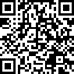 SENT TO SERVESONG: “I Will Call Upon the Lord”
	Verse: I will call upon the Lord (ECHO); Who is worthy to be praised (ECHO);So shall I be saved from my enemies (ECHO); I will call upon the LordChorus: The Lord liveth; And blessed be my Rock; Let the God of my salvation be exalted(REPEAT)BENEDICTION POSTLUDE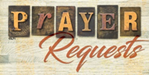 To add to our prayer list please email Pastor Tim with a brief description of your prayer.  Please indicate if you would like the prayer to be listed on an ongoing basis.  tim.hare@trumbullcc.org.               		~Douglas Mihalko, Karolina Szabo’s son’s brother-in-law, diagnosed with cancer~Rev. Clayton Miller, prayers for healing~Alex Kitchener, baby Clark, and the Kitchener family~Eric Farrell who struggles with his dialysis treatments while continuing his search   for a live kidney donor: learn more at ynhh.org/organdonation or 866-925-3897.~Lauren Magnuson whose nephew, Michael Christian Eiby Corwel, and niece, Lara   Edmondson, are both struggling with health issues.~Michelle Consolati, continued healing~Herb Gratrix, continued healing~Lori Patrice Murray as she continues her courageous battle going through   Treatments for cancer. Please keep her and her family in your prayers.~Muirgheal Coffin, prayers for continued good health as she struggles with Epilepsy~Ilana Ofgang, health concerns~ Rose Heiser, Angela Hare’s mother, struggling with health concerns~Caroly Gibson, being treated for colon cancer~ Lori Nicoli, grieving the loss of her brother~Amy Ronge and her family mourning the loss of Amy’s brother, David 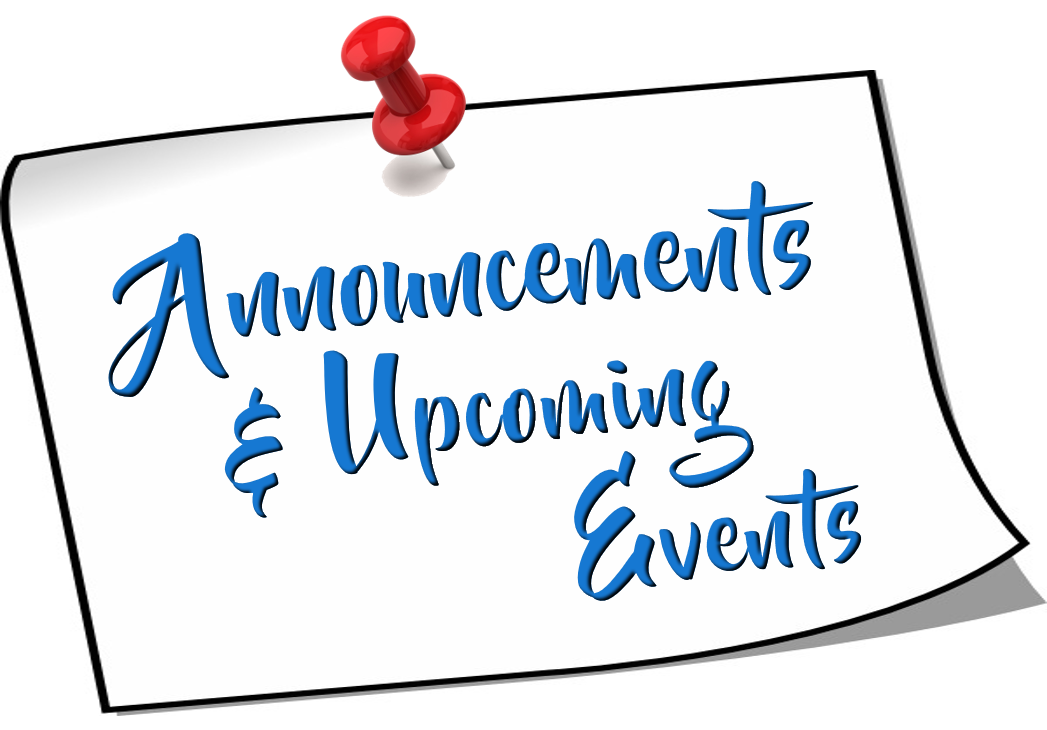 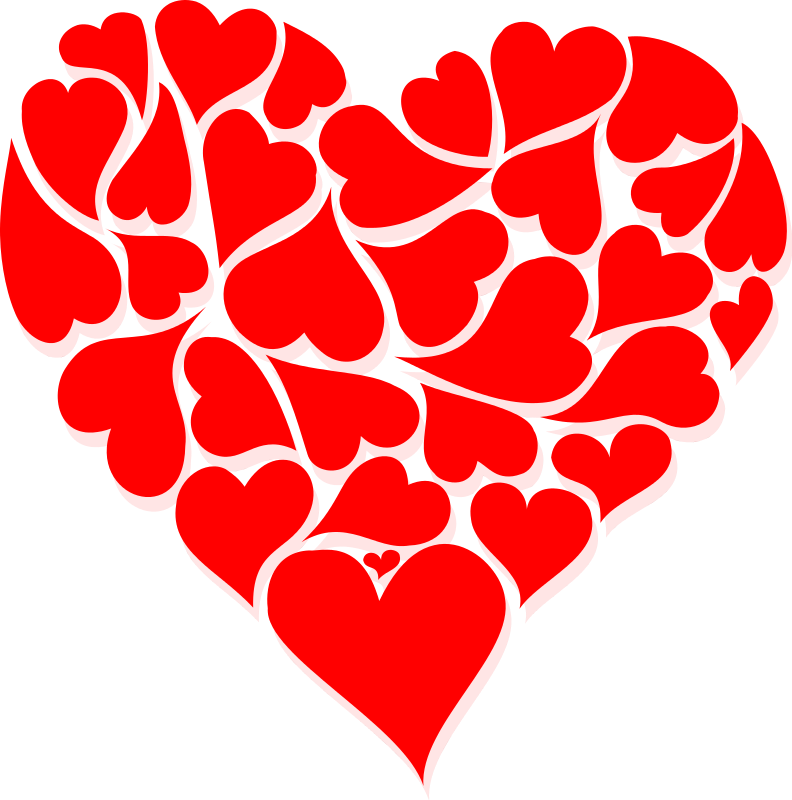 VALENTINE’S CONCERT: Save the Date! Sunday Feb. 5th - 4-6pm. TCC presents A Community Concert, Wine & Cheese Tasting, & Auction. Join us for an evening of jazz, indie, and classic love songs in the spirit of Valentine's.  Enjoy tasting a variety of wines and cheese, & participate in our raffle and basket auction to raise funds for our Musi Fund! FINANCE & OPERATIONS: We are meeting on Jan. 24 at 7:30pm.  Do you have finance and accounting skills?  Would you like to help out at TCC?  Please let Pastor Tim know!  “SHARE THE LOVE” MONTH: Let’s make a special effort to share our church with others throughout the month of February.  Please invite friends and family!  We’ll have coffee hour each Sunday along with gift bags for all visitors!   OFFICE HOURS:Please feel free to reach out to Lisa – Mondays, Tuesdays & Thursdays from 9am-12pm at203-268-2433 or at office@trumbullcc.org